Publicado en Madrid el 26/06/2018 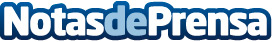 Laundry Pro: 'Del Espacio a su casa'Llega a España Laundry Pro, el primer dispositivo de limpieza healthy para las superficies de toda la casa y la lavadora con Tecnología Espacial Certificada que convertirá su hogar en un lugar libre de materia oscura. Con más de 10.000 unidades vendidas en España, Laundry Pro supone un ahorro hasta 800€ para una familia media, además de mejorar el bienestar no sólo de sus miembros, sino también del medio ambiente


Datos de contacto:Miriam CaraNota de prensa publicada en: https://www.notasdeprensa.es/laundry-pro-del-espacio-a-su-casa Categorias: Nacional Ecología Consumo Hogar Electrodomésticos Innovación Tecnológica http://www.notasdeprensa.es